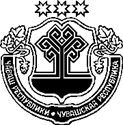 ЧӐВАШ РЕСПУБЛИКИН САККУНӖЧӐВАШ РЕСПУБЛИКИН "ЧӐВАШ РЕСПУБЛИКИН ТЕРРИТОРИЙӖНЧЕ ҪУРТ ЛАРТАКАНСЕН ӖҪӖ-ХӖЛНЕ (ӖҪЛЕМЕННИНЕ) ПУЛА ШАР КУРНӐ ГРАЖДАНСЕН – НУМАЙ ХВАТТЕРЛӖ ҪУРТСЕМ ТУМА ПАЯ КӖРСЕ ХУТШӐНАКАНСЕН ПРАВИСЕНЕ ХӲТӖЛЕССИ ҪИНЧЕН" САККУННЕ УЛШӐНУСЕМ КӖРТЕССИ ҪИНЧЕНЧӑваш Республикин Патшалӑх Канашӗ2019 ҫулхи юпа уйӑхӗн 10-мӗшӗнчейышӑннӑ1 статьяЧӑваш Республикин "Чӑваш Республикин территорийӗнче ҫурт лартакансен ӗҫӗ-хӗлне (ӗҫлеменнине) пула шар курнӑ граждансен – нумай хваттерлӗ ҫуртсем тума пая кӗрсе хутшӑнакансен прависене хӳтӗлесси ҫинчен" 2011 ҫулхи чӳк уйӑхӗн 25-мӗшӗнчи 67 №-лӗ саккунне (Чӑваш Республикин Патшалӑх Канашӗн ведомоҫӗсем, 2012, 92 № (I том); "Республика" хаҫат, 2012, юпа уйӑхӗн 5-мӗшӗ; Чӑваш Республикин Саккунӗсен пуххи, 2013, 7 №; 2014, 6 №; 2015, 5 №; 2016, 10 №; "Республика" хаҫат, 2017, чӳк уйӑхӗн 8-мӗшӗ; 2018, ҫу уйӑхӗн 8-мӗшӗ, юпа уйӑхӗн 31-мӗшӗ; 2019, пуш уйӑхӗн 13-мӗшӗ) ҫакӑн пек улшӑнусем кӗртес: 1) 2 статьяра:а) 1-мӗш пункта ҫакӑн пек ҫырса абзац хушса хурас:"Ҫурт лартакан тесе ҫавӑн пекех Федераци саккунӗпе тата Федерацин "Тӳлеме пултарайманни (панкрута тухни) ҫинчен" 2002 ҫулхи юпа уйӑхӗн 26-мӗшӗнчи 127-ФЗ №-лӗ саккунӗпе пӑхса хӑварнӑ уйрӑмлӑхсене шута илсе Федераци саккунӗн 1 статйин 4-мӗш пайӗн 3-мӗш пунктӗнче кӑтартнӑ тӗллевсене пурнӑҫлама Чӑваш Республики туса хунӑ йӗркелӳ-право формипе ӗҫлекен фонд евӗр унитарлӑ коммерциллӗ мар организацие (малалла – Фонд) калаҫҫӗ;";ӑ) 4-мӗш пункта ҫакӑн пек ҫырса хурас:"4) Чӑваш Республикин территорийӗнче ҫурт лартаканӑн ӗҫӗ-хӗлне (ӗҫлеменнине) пула шар курнӑ гражданин – нумай хваттерлӗ ҫурт тӑвас ӗҫе пая кӗрсе хутшӑнакан (малалла – ҫурт-йӗр тӑвас ӗҫе пая кӗрсе хутшӑнакан) – Чӑваш Республикин территорийӗнче вырнаҫнӑ, проблемӑллӑ объектсен пӗрлехи реестрне кӗртнӗ нумай хваттерлӗ ҫурт-йӗр тӑвас ӗҫе хӑйӗн укҫи-тенкине явӑҫтарнӑ гражданин;";б) ҫакӑн пек ҫырса 41-мӗш пункт хушса хурас:"41) проблемӑллӑ объект – Чӑваш Республикин территорийӗнче вырнаҫнӑ нумай хваттерлӗ ҫурт, ун тӗлӗшпе ҫурт лартакан нумай хваттерлӗ ҫурта туса пӗтермелли срока тата (е) ҫурт-йӗр тӑвас ӗҫе пая кӗрсе хутшӑнмалли регистраци тунӑ договор тӑрӑх пая кӗрсе хутшӑнакан ҫынна пая кӗрсе хутшӑнса тунӑ объекта памалли тивӗҫӗсене ултӑ уйӑх ытларах пӑснӑ е тата ҫурт тӑвакан панкрута тухнӑ тесе йышӑннӑ тата ун тӗлӗшпе Федерацин "Тӳлеме пултарайманни (панкрута тухни) ҫинчен" 2002 ҫулхи юпа уйӑхӗн 26-мӗшӗнчи 127-ФЗ №-лӗ саккунӗпе килӗшӳллӗн конкурслӑ производство уҫнӑ.";в) тӑххӑрмӗш – вун пӗрмӗш абзацсене тивӗҫлӗн вун пӗрмӗш – вун виҫҫӗмӗш абзацсем тесе шутлас тата вӗсем хӑйсен вӑйне ҫухатнӑ тесе йышӑнас;2) 3 статьяра:а) ятне ҫакӑн пек ҫырса хурас:"3 статья.	Чӑваш Республикин патшалӑх влаҫӗн органӗсен ҫурт-йӗр тӑвас ӗҫе пая кӗрсе хутшӑнакансен прависене сыхламалли тата тавӑрмалли полномочийӗсем";ӑ) пӗрремӗш абзаца ҫакӑн пек ҫырса хурас:"1. Чӑваш Республикин территорийӗнче вырнаҫнӑ, проблемӑллӑ объектсен пӗрлехи реестрне кӗртнӗ нумай хваттерлӗ ҫурт-йӗр тӑвас ӗҫе хӑйсен укҫи-тенкине явӑҫтарнӑ граждансен прависене тавӑрас енӗпе ӗҫсене пурнӑҫлама Чӑваш Республикин Пуҫлӑхӗ ҫавнашкал ӗҫсене пурнӑҫламалли план-график ҫирӗплетет."; б) ҫакӑн пек ҫырса иккӗмӗш тата виҫҫӗмӗш ҫӗнӗ абзацсем хушса хурас:"2. Чӑваш Республикин Министрсен Кабинечӗ Федераци саккунӗпе килӗшӳллӗн Фонд йӗркелет.3. Чӑваш Республикин территорийӗнче нумай хваттерлӗ ҫуртсене пая кӗрсе тӑвас ӗҫе патшалӑх енчен тӗрӗслесе (асӑрхаса) тӑма Чӑваш Республикин ӗҫ тӑвакан влаҫӗн Чӑваш Республикин Министрсен Кабинечӗ полномочи панӑ органӗ (малалла – полномочиллӗ орган):";в) иккӗмӗш – вун пӗрмӗш абзацсене тивӗҫлӗн тӑваттӑмӗш – вун виҫҫӗмӗш абзацсем тесе шутлас;г) ҫакӑн пек ҫырса вун тӑваттӑмӗш ҫӗнӗ абзац хушса хурас:"21) ҫурт лартакансен тӗлӗшпе полномочиллӗ банкран Раҫҫей Федерацийӗн Тӗп банкӗпе килӗштерсе Раҫҫей Федерацийӗн Правительстви ҫирӗплетнӗ йӗрке тӑрӑх нумай хваттерлӗ ҫуртсене пая кӗрсе тӑвас ӗҫе патшалӑх енчен тӗрӗслесе (асӑрхаса) тӑрас енӗпе хӑйӗн полномочийӗсене пурнӑҫлама кирлӗ информацие ыйтма пултарать;";д) вун иккӗмӗш – ҫирӗм тӑххӑрмӗш абзацсене тивӗҫлӗн вун пиллӗкмӗш – вӑтӑр иккӗмӗш абзацсем тесе шутлас;е) ҫакӑн пек ҫырса вӑтӑр виҫҫӗмӗш ҫӗнӗ абзац хушса хурас:"Чӑваш Республикин территорийӗнче вырнаҫнӑ, проблемӑллӑ объектсен пӗрлехи реестрне кӗртнӗ нумай хваттерлӗ ҫурт-йӗр тӑвас ӗҫе хӑйсен укҫи-тенкине явӑҫтарнӑ граждансен прависене тавӑрас енӗпе тумалли мероприятисене пурнӑҫлама Чӑваш Республикин Пуҫлӑхӗ ҫирӗплетнӗ план-графикри сведенисене тата асӑннӑ план-графикра кӑтартнӑ мероприятисене пурнӑҫлас енӗпе информацие;";ӗ) вӑтӑрмӗш абзаца вӑтӑр тӑваттӑмӗш абзац тесе шутлас;3) 5 тата 6 статьясем хӑйсен вӑйне ҫухатнӑ тесе йышӑнас.2 статья Ҫак Саккун ӑна официаллӑ йӗркепе пичетлесе кӑларнӑ кун хыҫҫӑн вунӑ кун иртсен вӑя кӗрет.Шупашкар хули Чӑваш Республикин ПуҫлӑхӗМ. Игнатьев